Polishchuk Ruslan KonstantinovichExperience:Position applied for: WiperDate of birth: 11.09.1990 (age: 27)Citizenship: UkraineResidence permit in Ukraine: NoCountry of residence: UkraineCity of residence: KerchPermanent address: st. Petra Alekseeva 12, apt. 2Contact Tel. No: +38 (066) 228-16-53 / +38 (066) 959-27-73E-Mail: ruslanpolishchuk90@yandex.uaU.S. visa: NoE.U. visa: NoUkrainian biometric international passport: Not specifiedDate available from: 17.12.2013English knowledge: GoodMinimum salary: 600 $ per month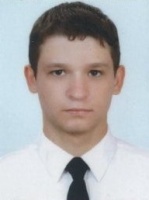 PositionFrom / ToVessel nameVessel typeDWTMEBHPFlagShipownerCrewingMotorman 2nd class02.04.2013-05.10.2013EVALUNAGeneral Cargo108099M 25 (MAK)4038MaltaMenkent ShippingMurenaMotorman 2nd class01.10.2012-07.12.2012PTS-11Fishing Vessel3006 18/22165UkraineRybkolhoz Zemchygina Morya&mdash;